Załącznik do uchwały Nr …… Rady Miejskiej w Chorzelach z dnia ……2022 r.Program współpracy Gminy Chorzele z organizacjami pozarządowymi oraz innymi podmiotami prowadzącymi działalność pożytku publicznego o których mowa w art. 3. ust. 3 ustawy z dnia 24 kwietnia 2003 roku o działalności pożytku publicznego i o wolontariacie (tj. Dz.U. z 2022 r., poz. 1327) na rok 2023.Gmina Chorzele dążąc do stworzenia demokratycznego ładu społecznego, jako istotny czynnik uznaje budowę społeczeństwa obywatelskiego, którego bazą jest ścisłe partnerstwo między administracją publiczną a organizacjami pozarządowymi skupiającymi osoby wrażliwe społecznie. Partnerstwo to ma na celu lepsze wykonywanie zadań Gminy Chorzele poprzez możliwe pełne wykorzystanie potencjału organizacji pozarządowych.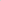 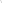 Zakładanym efektem współpracy jest zwiększenie skuteczności i efektywności działań związanych z realizacją zadań publicznych i dalszy wzrost partycypacji społecznej w rozwiązywaniu problemów lokalnych.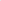 Program współpracy określa cele, zasady oraz formy współpracy Gminy Chorzele z organizacjami pozarządowymi. Ponadto wskazuje on zakres przedmiotowy współpracy, priorytetowe zadania publiczne oraz zakładaną wysokość środków przeznaczonych na jego realizację. Program określa również tryb powoływania i zasady działania komisji konkursowych powoływanych do opiniowania ofert w otwartym konkursie ofert.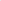 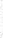 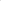 Program opracowano we współpracy z organizacjami pozarządowymi w ramach konsultacji społecznych.I. WSTĘPIlekroć w programie jest mowa o:ustawie - należy przez rozumieć ustawę z dnia 24 kwietnia 2003 r. o działalności pożytku publicznego i o wolontariacie (tj. Dz.U. z 2022 r., poz. 1327).zadaniu publicznym - należy przez to rozumieć zadania określone w art. 4 ustawy,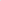 organizacji - należy przez to rozumieć organizacje pozarządowe oraz podmioty, o których mowa w art. 3 ust. 3 ustawy o działalności pożytku publicznego i o wolontariacie,Programie - należy przez to rozumieć program współpracy Gminy Chorzele z organizacjami pozarządowymi oraz podmiotami wymienionymi w art. 3 ust. 3 ustawy o działalności pożytku publicznego i o wolontariacie na rok 2023,Urzędzie - należy przez to rozumieć Urząd Miasta i Gminy w Chorzelach,Radzie - należy przez to rozumieć Radę Miejską w Chorzelach.Program obejmuje współpracę Gminy Chorzele z organizacjami działającymi na rzecz Gminy Chorzele i jej mieszkańców.II. CEL GŁÓWNY I CELE SZCZEGÓŁOWE PROGRAMU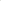 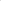 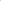 1. Głównym celem Programu jest dążenie do zaspokojenia potrzeb społecznych mieszkańców Gminy oraz wzmocnienie rozwoju społeczeństwa obywatelskiego poprzez budowanie i umacnianie partnerstwa pomiędzy Gminą a organizacjami. 2. Celami szczegółowymi Programu są:poprawa jakości życia poprzez pełniejsze zaspokojenie potrzeb mieszkańców Gminy,racjonalne wykorzystanie publicznych środków finansowych,otwarcie na innowacyjność i konkurencyjność w wykonywaniu zadań publicznych,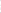 integracja organizacji lokalnych obejmujących zakresem działania sferę zadań publicznych,wzmocnienie potencjału organizacji,promowanie i wzmocnienie postaw obywatelskich.III. REALIZATORZY PROGRAMU Realizatorami Programu są:l. Rada i jej Komisje w zakresie:1) planowania i wytyczania polityki społecznej i finansowej Gminy oraz priorytetów w sferze współpracy Gminy z organizacjami,2) utrzymywania kontaktów pomiędzy merytorycznymi Komisjami Rady Miejskiej a organizacjami, realizującymi zadania w obszarach działań Komisji.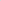 2. Burmistrz Miasta i Gminy w zakresie:l) realizacji polityki społecznej i finansowej wytyczonej przez Radę Miejską, 2) realizacji zadań wynikających z Programu, w tym m.in.:zlecania organizacjom realizacji zadań publicznych Gminy,kontroli i oceny stanu realizacji zadań zleconych organizacjom pod względem efektywności i jakości przy pomocy upoważnionych pracowników Gminy,przedstawiania Radzie Miejskiej rocznego sprawozdania z realizacji Programu.3. Merytoryczny Wydział oraz gminne jednostki organizacyjne w zakresie:l) bieżącej współpracy z organizacjami, 2) inne referaty oraz gminne jednostki organizacyjne - w zakresie wynikającym z potrzeb.4. Organizacje.IV. ZASADY WSPÓŁPRACYWspółpraca z organizacjami odbywa się na zasadach:pomocniczości - samorząd Gminy Chorzele uznaje prawo samo organizujących się obywateli do samodzielnego określania i rozwiązywania problemów społeczności, także należących do sfery zadań publicznych. Samorząd stosuje zasadę względnego pierwszeństwa organizacji pozarządowych w realizacji zadań publicznych, wspierając je w wypełnianiu tych zadań, które są gotowe realizować. Szczególną troską będą otaczane organizacje seniorskie i kombatanckie oraz organizacje nowo powstałe.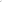 Od organizacji oczekuje się samodzielnego wzmacniania swoich zasobów kadrowych i finansowych. Budżet gminy nie powinien stanowić jedynego źródła finansowania organizacji. Organizacje winny w jak najpełniejszym stopniu wykorzystywać możliwości pozyskiwania środków pozabudżetowych z funduszy europejskich oraz innych organizacji i instytucji grantodawczych;suwerenności - samorząd respektuje niezależność i podmiotowość organizacji pozarządowych. Akceptuje również kontrolną rolę organizacji obywatelskich, mając świadomość dysponowania przez siebie środkami publicznymi.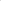 Samorząd oczekuje od organizacji poszanowania swojej autonomii i gotowości do rozważania propozycji przez niego składanych;partnerstwa - samorząd traktuje organizacje pozarządowe jako równoprawnych partnerów w definiowaniu problemów społecznych, określaniu sposobów ich rozwiązywania oraz realizacji zadań publicznych. Samorząd oczekuje od organizacji aktywnego uczestnictwa w pracach grup zadaniowych, organizowanych przez samorząd spotkaniach tematycznych, przekazywania informacji, udziału w innych wydarzeniach organizowanych przez samorząd;efektywności - samorząd będzie dokonywał wyboru najbardziej efektywnego sposobu realizacji zadań publicznych proponowanych do realizacji przez organizacje pozarządowe. Samorząd oczekuje od organizacji sporządzania właściwej dokumentacji, rzetelnej realizacji powierzonych zadań, wywiązywania się z obowiązków merytorycznych, finansowych i sprawozdawczych;uczciwej konkurencji - samorząd będzie równorzędnie traktował podmioty konkurujące o realizację zadań publicznych: organizacje pozarządowe i jednostki samorządowe. Samorząd będzie ogłaszał w tym samym czasie, takie same założenia określające zadanie oraz będzie stosował takie same kryteria oceny zgłoszonych ofert konkurujących podmiotów.Podmioty publiczne i pozarządowe konkurujące ze sobą o realizację zadań publicznych winny w sposób uczciwy przedstawiać swoje zasoby, metody, warunki i kalkulacje stosowane przy planowanej realizacji tych zadań. W składanych przez organizacje pozarządowe ofertach realizacji zadania publicznego, samorząd oczekuje pełnej i rzetelnej informacji;jawności - polega na udostępnianiu informacji na temat zamiarów, celów i środków przeznaczonych na realizację zadań publicznych oraz o dotychczas ponoszonych kosztach prowadzenia tych zadań przez administrację. Samorząd będzie dążył do tego, aby wszystkie możliwości współpracy z organizacjami pozarządowymi były powszechnie wiadome i dostępne oraz jasne i zrozumiałe w zakresie stosowanych procedur i kryteriów podejmowania decyzji. Samorząd oczekuje od organizacji jawności w działalności statutowej i finansowej wyrażanej przez przekazywanie do pracownika odpowiedzialnego za współpracę z organizacjami pozarządowymi raportów rocznych z działalności organizacji.V. ZAKRES PRZEDMIOTOWYSamorząd Gminy współpracuje z organizacjami w sferze zadań publicznych wymienionych w art. 4 ust. 1 ustawy, o ile zadania te są zadaniami Samorządu Gminy określonymi w ustawie z dnia 8 marca 1990 roku o samorządzie gminnym.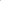 Priorytetowe zadania publiczne realizowane w formie współpracy finansowej oraz ewentualne formy współpracy poza finansowej w poszczególnych obszarach opisane są w kolejnych rozdziałach.VI. FORMY WSPÓŁPRACYGmina Chorzele współpracuje z organizacjami w formie:l) zlecania organizacjom realizacji zadań publicznych, na zasadach określonych w ustawie, w formach powierzania lub wspierania wykonania zadania wraz z udzieleniem dotacji na dofinansowanie ich realizacji (w tym dofinansowanie wkładu własnego organizacji do projektów współfinansowanych ze środków funduszy europejskich i innych źródeł zewnętrznych),wzajemnego informowania się o planowanych kierunkach działalności i realizowanych zadaniach poprzez: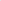 publikowanie ważnych informacji w Biuletynie Informacji Publicznej,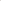 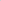 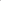 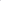 przekazywanie informacji o dostępnych programach pomocowych, szkoleniach i konferencjach,     konsultacje z organizacjami projektów aktów prawa miejscowego stanowionych przez Radę Miejską w dziedzinach dotyczących działalności statutowej tych organizacji oraz projektu programu współpracy z organizacjami pozarządowymi zgodnie z uchwałą Rady Miejskiej w Chorzelach Nr 48/VII/15 z dnia 30 kwietnia 2015 r. w sprawie określenia szczegółowego sposobu konsultowania z organizacjami pozarządowymi i podmiotami, o których mowa w art.3 ust.3 ustawy o działalności pożytku publicznego i o wolontariacie, projektów aktów prawa miejscowego w dziedzinach dotyczących ich działalności statutowej,udzielania rekomendacji organizacjom, które ubiegają się o dofinansowanie z innych źródeł,współdziałania z organizacjami w pozyskiwaniu środków z innych źródeł, w szczególności z Unii Europejskiej,udzielania w miarę możliwości wsparcia technicznego, organizacyjnego i merytorycznego w szczególności poradnictwa i doradztwa,prowadzenia i aktualizowania bazy o organizacjach pozarządowych realizujących zadania publiczne.VII. SPOSÓB REALIZACJI PROGRAMU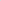 l. Podstawowym trybem przekazania środków finansowych organizacjom będzie otwarty konkurs ofert.2. Przeprowadzenie otwartych konkursów ofert odbywać się będzie według następujących zasad:zlecanie realizacji zadań organizacjom obejmuje w pierwszej kolejności zadania priorytetowe i odbywać się będzie po przeprowadzeniu otwartego konkursu ofert, chyba że przepisy odrębne przewidują inny tryb zlecania lub dane zadanie można zrealizować efektywniej w inny sposób określony w przepisach odrębnych (w szczególności na zasadach i w trybie określonym w przepisach o zamówieniach publicznych z zachowaniem metod kalkulacji kosztów oraz porównywalności opodatkowania),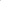 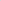 otwarty konkurs ofert ogłasza Burmistrz Miasta i Gminy Chorzele,termin do składania ofert nie może być krótszy niż 21 dni od dnia ukazania się ostatniego ogłoszenia, o którym mowa w art. 13 ust. 3 ustawy,otwarty konkurs ofert ogłasza się w Biuletynie Informacji Publicznej bip.chorzele.pl. na stronie internetowej Urzędu Gminy www.chorzele.pl oraz na tablicy ogłoszeń Urzędu Miasta i Gminy w Chorzelach.     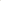 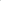 konkurs ofert prowadzi Komisja Konkursowa powołana przez Burmistrza Miasta i Gminy Chorzele,decyzję o wyborze ofert i o udzieleniu dotacji podejmuje Burmistrz Miasta i Gminy, po zasięgnięciu opinii Komisji Konkursowej,wyniki otwartego konkursu ofert ogłasza się niezwłocznie w Biuletynie Informacji Publicznej bip.chorzele.pl, na stronie internetowej Urzędu Miasta Gminy www.chorzele.pl oraz na tablicy ogłoszeń Urzędu Miasta Gminy w Chorzelach.po ogłoszeniu wyników otwartego konkursu ofert Burmistrz Miasta i Gminy Chorzele bez zbędnej zwłoki, zawiera umowy o wsparcie realizacji zadania publicznego lub o powierzenie realizacji zadania publicznego z wyłonionymi organizacjami lub podmiotami wymienionymi w art. 3 ust.3 ustawy.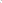 dwie lub więcej organizacje pozarządowe lub podmioty wymienione w art. 3 ust. 3 działające wspólnie mogą złożyć ofertę wspólna.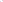 3. Burmistrz Miasta i Gminy Chorzele może zlecić organizacji realizację zadania publicznego na wniosek tej organizacji - z pominięciem otwartego konkursu ofert. Szczegółowe warunki oraz tryb przyznawania dofinansowania określa art. 19a ustawy.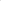 VIII. PRIORYTETOWE ZADANIA PUBLICZNEZakres zadań objętych Programem obejmuje wyłącznie sferę zadań publicznych określonych w art. 4 ustawy.Ustala się następujące zadania jako priorytetowe, które mogą być zlecane do realizacji organizacjom pozarządowym prowadzącym działalność statutową w danej dziedzinie:pomocy społecznej, w tym pomocy rodzinom i osobom w trudnej sytuacji życiowej oraz wyrównywania szans tych rodzin i osób.wspierania i upowszechniania kultury fizycznej.ochrony i promocji zdrowia,kultury, sztuki, ochrony dóbr kultury i dziedzictwa narodowego,ekologii ochrony zwierząt oraz ochrony dziedzictwa przyrodniczego,działalność na rzecz osób niepełnosprawnych.IX. WYSOKOŚĆ ŚRODKÓW PLANOWANYCH NA REALIZACJĘ PROGRAMU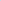 Na realizację zadań publicznych objętych niniejszym Programem planuje się kwotę w wysokości 10 000 zł (słownie: dziesięć tysięcy złotych). Powyższe środki zabezpieczone zostaną w budżecie Gminy na 2023 rok.X. SPOSÓB OCENY REALIZACJI PROGRAMUBurmistrz Miasta i Gminy Chorzele dokonuje kontroli i oceny realizacji zadania wspieranego lub powierzanego organizacji pozarządowej na zasadach określonych w ustawie.Mierniki efektywności programu oparte są na informacji dotyczącej jego realizacji w ciągu ostatniego roku, a w szczególności:liczbie organizacji pozarządowych i innych podmiotów biorących udział w realizacji Programu.liczbie osób zaangażowanych w realizację Programu.liczbie osób, które były adresatami działań publicznych ujętych w Programie,wysokości środków finansowych przeznaczonych na realizację programu, wysokości środków finansowych zaangażowanych przez organizacje pozarządowe i inne podmioty w realizację zadań publicznych ujętych w Programie.Burmistrz Miasta i Gminy Chorzele składa Radzie sprawozdanie z realizacji Programu w terminie do 31 maja następnego roku.XI. SPOSÓB TWORZENIA PROGRAMU ORAZ PRZEBIEG KONSULTACJINa podstawie sprawozdania i po zebraniu uwag o realizacji Programu, przygotowywany jest kolejny Program roczny.Roczny projekt Programu przygotowuje pracownik ds. współpracy z organizacjami pozarządowymi. Zgodnie z §4 i §5 Regulaminu konsultacji z organizacjami pozarządowymi i podmiotami, o których mowa w art. 3 ust. 3 ustawy o działalności pożytku publicznego i o wolontariacie, projektów aktów prawa miejscowego w dziedzinach dotyczących ich działalności statutowej stanowiącego załącznik Nr 1 do Uchwały Nr 48/VII/15 Rady Miejskiej w Chorzelach z dnia 30 kwietnia 2015 r.                                                                      Projekt Programu w dniu ………………. został ogłoszony i zamieszczony na stronie internetowej Urzędu Miasta i Gminy w Chorzelach www.chorzele.pl, w Biuletynie Informacji Publicznej oraz na tablicy ogłoszeń Urzędu Miasta i Gminy w Chorzelach.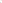 W wyniku konsultacji prowadzonych w formie elektronicznej ……………………………… .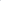 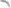 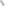 XII. OKRES REALIZACJI PROGRAMUNiniejszy Program realizowany będzie w okresie od 1 stycznia 2023 do 31 grudnia 2023 roku, z zastrzeżeniem ust. 2.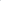 Termin realizacji poszczególnych zadań określony będzie w warunkach konkursu ofert na wsparcie realizacji zadań gminy w 2023 roku.                                                                                                                                                                   XIII. TRYB POWOŁYWANIA I ZASADY DZIAŁANIA KOMISJI KONKURSOWYCH DO OPINIOWANIA OFERT W OTWARTYCH KONKURSACH OFERT                                                                         Każdorazowo, w związku z ogłoszonym konkursem ofert na wykonanie zadań publicznych Samorządu Gminy, wynikającym z rocznego programu współpracy z organizacjami pozarządowymi oraz podmiotami, o których mowa w art. 3 ust. 3 ustawy z dnia 24 kwietnia 2003 r. o działalności pożytku publicznego i o wolontariacie, w celu opiniowania ofert składanych w otwartych konkursach ofert Burmistrz Miasta i Gminy powołuje komisję konkursową, zwaną dalej Komisją,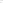 W stosunku do członków komisji stosuje się przepisy ustawy z dnia 14 czerwca 1960r. - Kodeks Postępowania Administracyjnego w zakresie wyłączenia pracownika.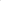 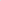 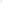 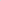 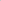 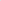 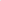 Pracami Komisji kieruje Przewodniczący Komisji.Komisja obraduje na posiedzeniach zamkniętych, bez udziału oferentów. Termin i miejsce posiedzenia Komisji określa Przewodniczący.Na pierwszym posiedzeniu Komisja wybiera ze swego grona Wiceprzewodniczącego i Sekretarza.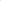 Komisja podejmuje rozstrzygnięcia w głosowaniu jawnym, zwykłą większością głosów, w obecności co najmniej połowy pełnego składu. W przypadku równej liczby głosów decyduje głos Przewodniczącego.Do zadań Komisji należy:ocena merytoryczna ofert spełniających kryteria formalne, zgodnie z dyspozycją art. 15 ust. 1 ustawy z dnia 24 kwietnia 2003 r. o działalności pożytku publicznego i o wolontariacie, sporządzenie listy ocenianych ofert, zgodnie z przyznaną punktacją, propozycja podziału środków finansowych na poszczególne oferty.Komisja dokonuje oceny merytorycznej ofert na formularzu ‘'Karta oceny oferty”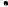 Ocena merytoryczna ofert odbywa się w oparciu o kryteria ustalone Zarządzeniem Burmistrza Miasta i Gminy w sprawie ustalenia zasad współpracy pomiędzy samorządowymi władzami Gminy Chorzele a organizacjami pozarządowymi.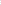 Z prac Komisji sporządza się protokół, Protokół zawiera w szczególności:wskazanie liczby ofert, które wpłynęły na otwarty konkurs ofert w terminie oraz ofert zgłoszonych po terminie;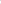 wskazanie ofert odrzuconych na etapie oceny formalnej wraz z podaniem przyczyn odrzucenia; informację o wyłączeniu członków Komisji z oceny ofert z powodów, o których mowa w ust.2; 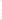 zestawienie ofert ocenianych merytorycznie ze wskazaniem liczby przyznanych punktów i propozycją kwot dotacji;wskazanie przesłanek, którymi kierowała się Komisja przy określaniu proponowanej kwoty dotacji.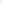 Protokół podpisują Przewodniczący i Sekretarz.Protokół przedstawiany jest Burmistrzowi Miasta i Gminy łącznie z propozycją udzielenia dotacji dla wybranej organizacji pozarządowej lub podmiotu wymienionego w art. 3 ust. 3. Ustawy z dnia 24 kwietnia 2003 r. o działalności pożytku publicznego i o wolontariacie.                                                                                                                                                                                                                                                                                                                                                                                                                                           